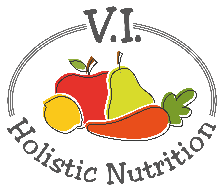 Raw MacaroonsMakes about 24Ingredients:1 cup almond flour2 cups unsweetened sulfite-free coconut flakes4 Tbs. maple syrup4 Tbs. coconut oil2 tsp. pure vanilla extractMethod:In a large bowl, combine almond flour and coconut flakes.On minimum (2) melt coconut oil in a small pot.Add maple syrup and vanilla extract to coconut oil and stir to mix.Add coconut oil, maple syrup and vanilla extract to flour mixture.Mix until combined.Line a cookie sheet with parchment paper and with clean hands massage a little coconut oil into your hands.Scoop out rounded teaspoon sizes of mixture into you hands and press together to form a ball or whatever shape you want.  Place ball on parchment paper and continue this process until you have used up all the mixture.Place the cookie sheet into the fridge or freezer to set for about 30-60 minutes.Store in the fridge or freezer in a covered glass container. 